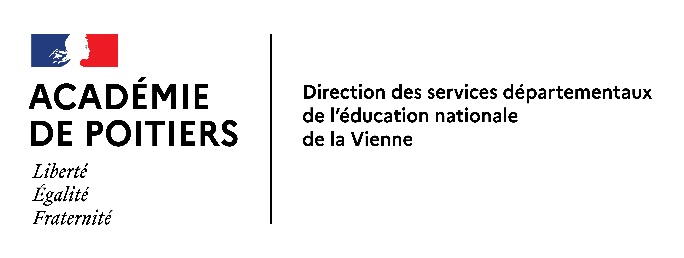 Mesdames, Messieurs les parents d’élèvesCourrier d'information sur l’application du protocole sanitaire à l’école Comme vous le savez certainement déjà, la rentrée de votre enfant est organisée de manière particulière. Un nouveau protocole sanitaire sera mis en place progressivement jusqu’au 9 novembre. Ce protocole ne sera efficace que si vous, parents d’élèves, vous collaborez à son plus strict respect. Ainsi : Expliquez à votre enfant le respect des gestes barrièresFournissez-lui des mouchoirs en papier jetablesChaque jour, assurez-vous que votre enfant n’ait ni fièvre (inférieure à 38°), ni symptôme pouvant faire penser au COVIDRestez joignable toute la journée au cas où votre enfant présenterait des symptômes afin de venir le chercher au plus vite.Afin de protéger votre enfant et les autres : Chaque enfant de l’école élémentaire (à partir du CP) doit porter un masque toute la journée. Il vous appartient de lui fournir au moins 2 masques par jour (hors temps périscolaires). Afin de ne pas mélanger masques propres et masques sales, merci de fournir des sacs type sacs de congélation ou des pochettes tissu.Vous devez signaler au directeur ou à l’enseignant de votre enfant la survenue d’un cas confirmé au sein du foyer en précisant si c’est l’élève qui est concerné.Enfin et afin de limiter les regroupements, vous veillerez à ne pas rester devant l’école aux heures de rentrée et de sortie des classes. Le port du masque est obligatoire si vous êtes à moins de 50 de l’école.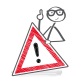 Plan VIGIPIRATE RENFORCE    Attention à partir du mardi 2 novembreLes élèves seront accueillis aux deux grilles d’entrées face au Lycée Branly aux horaires habituels :           MERCI DE RESPECTER                CES HORAIRESPoints d’accueil et de sortie dans l’écoleClasses de MS /GS / CP et les parents de TPS et PS : grille proche du préau Classes de CE1 / CE2 / CM1-CM2 : grille face au réfectoireVigipirate renforcé : aucune entrée de parents n’est autorisée dans l’enceinte de l’école. Seuls les parents qui accompagnent les TPS et PS et des intervenants connus de l’école sont autorisés à entrer. 1 seul parent par famille de TPS et de PS.Nous comptons sur votre soutien et votre aide.               Stéphanie RENAULT, La directrice de l’école. HORAIRESHORAIRESHORAIRESMATINAPRES-MIDIAccueil8H50 à 9H13H50 à 14H00Fin de la classe12H16H15